Bilan C6 C7 – Palerme :Novembre 2016Pour rappel, les bilans rédigés par le coordinateur à l’issue de chaque mobilité et relus et corrigés par les partenaires, demeure le principal outil de suivi et d’évaluation du projet. Suivi du projet : Approbation du rapport intermédiaire :Un retour sur l’approbation du rapport intermédiaire a été fait auprès des partenaires. Le comité Erasmus a jugé très bon le projet et son suivi, malgré son caractère très ambitieux. Il a notamment apprécié que les recadrages effectués dans le projet (modification de certains objectifs, difficulté d’utilisation du Twinspace) aient été justifiés et des solutions de recours trouvées. De nombreuses questions techniques subsistent, en partie à cause de l’incapacité des agences européennes à harmoniser leurs points de vue sur les aspects financiers du projet. Les partenaires ne sont par exemple pas d’accord sur la modularité des financements liés aux réunions transnationales. Mobilité C9 : Les partenaires ont abordé la question de la mobilité C9 prévue à Marseille. La date du 1 au 8 avril 2017 est maintenue : les partenaires doivent réaliser 2 jours de voyages et 5 jours de séjour autour de ces dates.  L’accueil se fera aux citadines de Marseille pour 66 personnes dont 10 adultes + 1 chambre pour le coordo français. L’ensemble des coordinateurs est d’accord pour un tarif unique pour les élèves (par jour). Les délégations devront communiquer les dates et la liste des sexes avant le 15/12. Le nombre de sexes doivent être obligatoirement pairs dans chaque délégation, afin de répartir les élèves par binômes nationaux.  Bilan financier :Un bilan financier devra être effectué après les réservations pour Marseille : Les fonds restant seront-ils suffisants pour la mobilité à Marseille (hôtel + transports + frais divers) ?Du bilan financier de la France (à faire pour le 1er décembre), découlera le montant qui sera pris en charge par le pays hôte pour les transports et la logistique sur place (entrées au musée, transports, locations car…). Réunion transnationale n°3 en Bulgarie :Les partenaires sont d’accord pour une arrivée commune le weekend du 1er juillet et une durée commune minimale de 3 jours (2 jours de travail pour préparer la rédaction du rapport final, 1 jour de visite de Varna).Suivi réalisation des objectifs du projet et de son impact :Les 2 questionnaires Google Doc (motivation + sport) ont rendu des résultats très intéressants et peuvent fortement éclairer les solutions à trouver dans la 3e séquence pédagogique du projet. Le questionnaire ggdoc sur la pratique du sport, sur la base d’un sondage de 150 élèves impliqués dans le projet, a notamment décelé quelques problématiques sur lesquelles il faudra travailler : la brutalité dans le sport (détecté par près d’1/3 des élèves sondés), la mixité filles-garçons (refusés dans le sport par près de 45% des élèves sondés) … 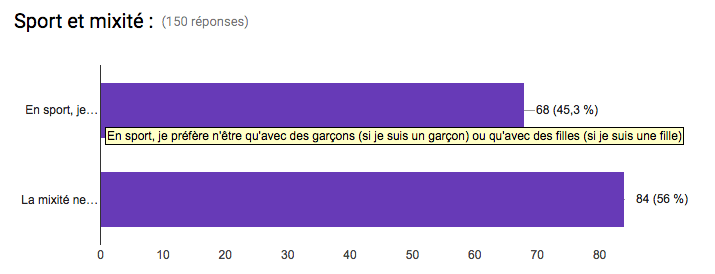 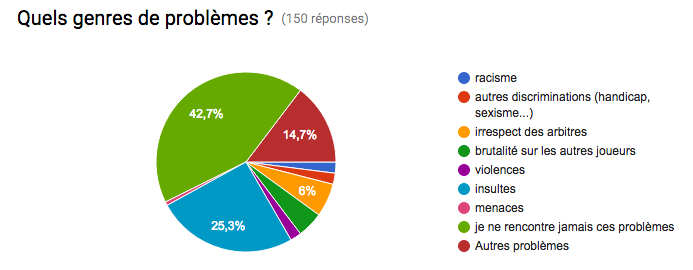 Il est cependant important de noter que la très grande majorité des élèves du projet se sentent bien dans la pratique de leur sport et que les personnes qui rencontre parfois ou souvent des problèmes dans la pratique de leur sport sont une minorité. 43% des élèves ne rencontrent jamais de problème. La plupart d’entre eux respectent les règles et ne sont pas mauvais-perdants : :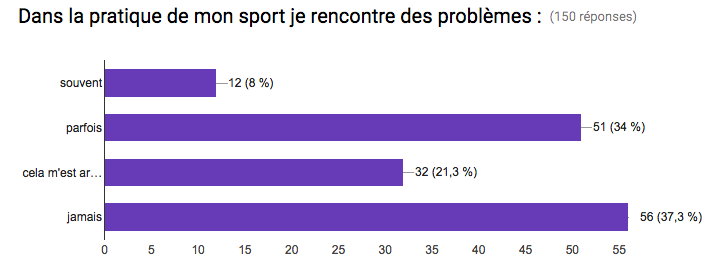 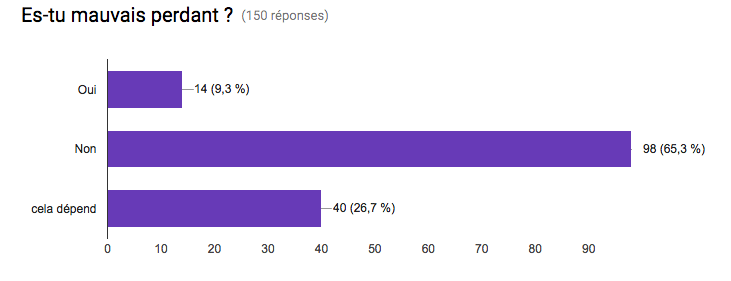 Le sondage sur la motivation porte quant à lui sur 274 élèves du projet et donne des élèves assez bien dans leur peau et assez confiant en eux. Une marge de manœuvre reste cependant importante et sur laquelle il faudra travailler pour davantage motiver les élèves :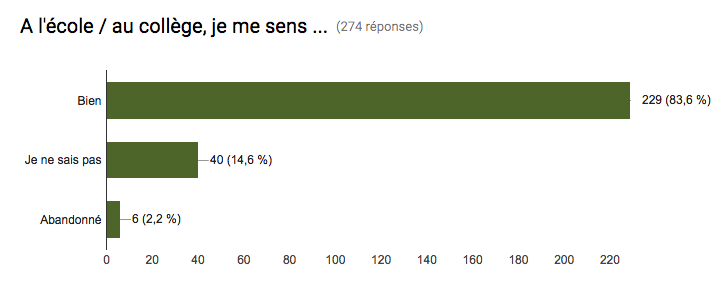 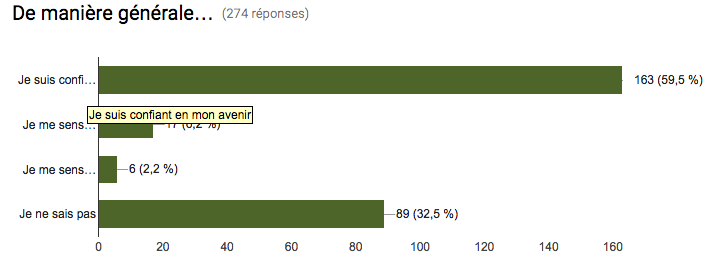 Mesure de l’impact du projet :Un bilan a été fait à mi-parcours du projet sur l’impact de celui-ci sur les élèves, grâce aux questionnaires sur la motivation et le sport qui ont été effectués en tout début d’année scolaire 2016-2017.Afin de mesurer de l’impact définitif du projet, il faudra renouveler la soumission de ces deux questionnaires entre mai et juin 2017. L’ensemble des partenaires devra faire attention de le faire avant de n’avoir plus accès aux élèves du projet pour des raisons de vacances ou d’examens. Ces mesures de l’impact sont très importantes en vue de la rédaction du rapport final et de l’évaluation du projet. Suivi de réalisation des 10 objectifs du projet :Un point complet sur les objectifs et un rappel très pointu des outils de mesure a été effectué par les partenaires. Il apparaît définitivement que le travail autour du Twinspace ne rencontre pas l’adhésion des partenaires, excepté pour les Grecs. L’ensemble des coordinateurs sont cependant d’accord sur le fait de continuer l’enregistrement sur la plate-forme des résultats et des ressources produites dans le projet. Bilan pédagogique septembre – décembre 2016 : Les partenaires sont à présent lancés dans la fin de la 2e séquence pédagogique, à savoir détecter et cibler avec les élèves les problématiques rencontrées dans le sport et leur pratique. Il est pertinent de noter que les temps d’activité avec les élèves peuvent se coupler avec la 3e séquence du projet qui est : trouver des solutions et les mettre en œuvre. Le suivi des 87 activités prévue peut se faire à partir des annexes du formulaire. Rappel des différents thèmes retenus pour la 2e séquence, ainsi qu’une proposition de question pour orienter la réflexion des partenaires :Thème 1 : DiscriminationsQuels sont les problèmes de discriminations que l’on rencontre dans le sport ? Comment y remédier ?Thème 2 : FairplayEn quoi le sport véhicule-t-il des valeurs de fairplay ? Comment le sport peut-il véhiculer des valeurs de fairplay. Thème 3 : Hygiènes (alimentation, corporelle…)En quoi le sport véhicule-t-il des pratiques pour une bonne hygiène de vie ? Thème 4 : Incivilité et violenceQuelles formes d’incivilité et de violence peut-on rencontrer dans le sport ? Comment y remédier ?Un google doc devra être créé par le partenaire français en vue d’une rédaction commune par les élèves du projet. Une synthèse devra être proposée à la fin de l’année 2016. Une grande partie des enjeux soulevés par ces réflexions devra motiver les activités décidées lors de la dernière mobilité C9. Bilan de la formation interdisciplinarité (mobilité C6) : Intervention de Cesare Rao, ancien enseignant de mathématiques de Leonardo Da Vinci :Le document de référence pour toutes les écoles italiennes sert à la fondation du curriculum scolaire. Il n’y a pas de programme dans chaque discipline mais des objectifs et les parcours avec pour but final l’acquisition de compétences dont des compétences transversales transdisciplinaires. Deux choses sont importantes dans la compétence : la temporalité et le contexte. S’il n’y a seulement un des deux critères réunis, on ne peut pas parler de compétence. Ce n’est pas une compétence mais une connaissance si l’on change le contexte mais que ce qui est demandé reste la même chose. Au contraire, si je garde le même contexte d’apprentissage et que je me contente de le répéter ce n’est toujours pas une compétence. C’est seulement l’acquisition d’une méthode de travail et non d’une connaissance qui va me permettre aux élèves d’acquérir des compétences. Mais les indications nationales ne donnent pas la méthode que les professeurs doivent suivre : ce manque est en réalité une grande opportunité pour les enseignants car chacun à sa méthode. Tout doit partir de la question que l’enseignant doit se poser et doit poser à la classe. Normalement en classe les enseignants donnent des réponses aux questions des élèves mais le contraire serait plus fécond car les réponses ferment la communication alors que les questions ouvrent des possibilités. Cependant, les questions des élèves doivent être encadrées par un contexte disciplinaire ou interdisciplinaire. Il est important de commencer avec une narration puis les élèves posent les questions. Le contexte permet d’initier le thème des échanges. Il y a donc une part d’improvisation dans la programmation même d’une séance. Les cours doivent être construits dans le va et vient du cours dialogué. Il y a un problème au niveau de la formation des enseignants : chaque école est obligée de préparer un nombre de formation que chaque enseignant doit suivre (formations disciplinaires, transdisciplinaires, méthodologiques) mais il faudrait ajouter une formation où les enseignants se forment sur les disciplines des autres. L’interdisciplinarité stimule la curiosité des élèves. Les enseignants sont trop spécialisés et cela morcelle le savoir et le cloisonne… Le problème est général mais les solutions sont disciplinaires donc cela ne peut pas fonctionner. Le but serait de faire se rencontrer ce qu’on demande à l’école et la vie quotidienne. Tout ce qui nous arrive dans la vie quotidienne doit devenir le point de départ de nos enseignements. Exemple : La légende de la fondation de Carthage pour aborder la géométrie (superficie).                 Le parcours de Didon pour arriver à Carthage : calculer la distance d’un trajet.Le but n’est pas de simplement faire une accroche avec la narration mais de poursuivre sur la thématique de la narration tout au long du cours (c’est la part d’improvisation). Le chemin est plus important que l’arrivée et ce même chemin n’est pas tracé à l’avance.Bilan de l’intégration des élèves dans les familles (mobilité C7) : Les élèves ont été au cœur de cette mobilité palermitaine. Les résultats de l’évaluation Google Doc à venir dans les prochains dans les prochains jours devraient confirmer une intégration réussie et couronner un programme d’activités culturelles et sportives très pertinent. Concernant l’évaluation Google Doc, les partenaires sont d’accord pour faire cette évaluation dans les tous premiers jours suivants leur retour au pays. Le lien sera envoyé pour soumission par le coordinateur. La coordinatrice italienne Candida Di Franco, et toute son équipe (Maria, Isabella…) se sont très fortement impliquée dans l’organisation de cette mobilité et se sont appliquée à garantir le respect des engagements prévus dans le formulaire pour cette mobilité. Au final, les élèves ont non seulement pratiqué des activités sportives, mais ils ont également pu apprécier la puissante culture sportive italienne. Les visites de la ville et du patrimoine sicilien sont des points qui resteront certainement gravés pour longtemps dans la mémoire de nos élèves. L’organisation de la soirée du jeudi soir a montré par ailleurs la forte cohésion du groupe et cela malgré les disparités entre les élèves dans la maîtrise de la langue. Communication dans le projet : Comme cela est souligné dans le rapport d’approbation du rapport intermédiaire, la communication entre les partenaires est très positive et dynamique, et il est très opportun d’utiliser fortement le site internet du projet (www.partageonsnosvaleurs/weebly.com) et le groupe Facebook, qui totalise 133 membres. L’objectif de 100 membres étant largement atteint, il s’agit à présent d’atteindre les 200 membres d’ici à la mobilité pour Marseille. Le site internet du projet demeure la vitrine la plus importante pour les résultats du partenariat. Mais le groupe Facebook, en dépit des contraintes juridiques de certains pays, reste un élément très dynamique et porteur de dissémination pour le projet. Concernant la plate-forme collaborative du Twinspace, les partenaires, exceptés la Grèce, rencontrent des problèmes importants du fait de la complexité pour y travailler avec les élèves et de la faible interactivité générée par cet outil. L’ensemble des partenaires, qui ont fortement utilisé la plate-forme pour organiser et mettre en œuvre le projet à ses débuts, restent cependant convaincus qu’il faut préserver cet outil pour enregistrer les résultats et les documents administratifs. En route pour la C9 ! Post-it pour la préparation à la mobilité de Marseille / Semaine du 2 au 7 avril 2017 : Se renseigner pour une visite du stade Vélodrome.Récupérer des cartes de Marseille et petit livret à l’office du tourismePanneaux Erasmus : Photos, Drapeaux, Programme de la semaineCadeaux profs-élèves : Sachet de lavande à faire par les élèves, petit savon de Marseille (savonnerie du midi). Un petit paquet garni sera composé en fonction du budget restant (12 accompagnateurs adultes a minima prévus dans le formulaire).Editer un T-shirt avec le logo si budget suffisant.Expositions au CDI.Exposition à la cantine sur les spécialités culinaires de chaque pays. Après-midi du jeudi : « soirée ERASMUS » avec la chanson des gobelets, film ?Speed dating autour du sport et pour se présenter.« Loup » sur toute la semaine (un nom, un lieu de la semaine, un mot clef autour du sport/valeur). Tournois, activités sportives à la plage de la Couronne /FontainieuScanner les articles de journaux pour le site ERASMUS (journal du sport)Film de la SEGPA sur la journée au CREPSConcours ERASMUS + sur Facebook. Mannequin challenge géant avec tous les participants ! (idée énorme à mettre en place et à diffuser).  Rappels activités diverses à mettre en œuvre ou mises en œuvre dans le cadre des 10 objectifs fixés dans le formulaire : Evaluer les niveaux CECRLdes élèves qui ont participé au projet pour faire le rapport final. Chaque partenaire doit rédiger 1 ou 2 « bonnes pratiques » typiques de leur établissement, en vue de l’édition d’une REL autour des bonnes pratiques du projet. Exemple de méthodes innovantes : Google doc, écriture collaborative, jeux de rôles comme en Allemagne, collaborations étroites avec des acteurs sociaux de terrain pour améliorer le suivi des élèves en difficulté… Semaine citoyenne du sport à faire dans chaque pays : presque ok partoutConventions : Les 4 conventions signées avec les partenaires extérieurs (modalité propre à la France) doivent être envoyées au coordinateur du projet. Ce n’est pas une obligation de faire signer une convention, une trace administrative (note de service ou échanges de mails) peut suffire. Le journal permet de diffuser dans chaque établissement scolaire les événements autour du projet ERASMUS. Envoyer les versions numériques à Urania pour enregistrement sur le site du projet. Présence d’un chapitre sur la culture sportive dans chaque bilan : fait. Faire un résumé des pratiques françaises pour lutter contre le décrochage scolaire dans le bilan C5. 